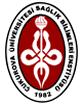 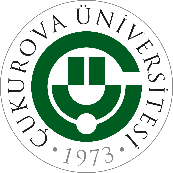 MASTER'S THESIS PROPOSAL										Date:   /  /    Thesis Proposal InformationFaculty of Thesis/Collage	:      Thesis Department		:      Thesis Advisor's Name-Surname	:       Dr.                               Fac/Collage	:                         Department	:                         Signature		: Name of the Second Thesis Advisor	:       Dr.                               Fac/Department	:                         Department		:      Student's Name		:            Institute No.		:      Name of the Program	:ÇU IMS       Thesis Name		:      NOTE:  This FORM is refilled in case of Thesis Advisor or Thesis topic changes.THESIS PROPOSAL CONTROL FORMEXPLANATION:The thesis proposal is examined by the Institute of Medical Science’s administrative board by considering the following criteria. It is recommended that the prepared thesis proposal be sent to the Institute of Medical Science’s Directorate after it is checked that it provides appropriate answers to the following questions.This control form will not be sent to the Institute of Medical Science’s, it will remain with the student.WORK TO BE DONEMONTHSMONTHSMONTHSMONTHSMONTHSMONTHSMONTHSMONTHSMONTHSMONTHSMONTHSMONTHSMONTHSMONTHSMONTHSMONTHSMONTHSMONTHSMONTHSMONTHSMONTHSMONTHSMONTHSMONTHSWORK TO BE DONE1234567891011121314151617181920212223241- PRESENTATIONDoes the name of the thesis proposal clearly and adequately describe the topic of study?  Yes                         Needs to be corrected                       NoIn the name of the thesis proposal, abbreviations, chemical formulas and Are words used that express ambiguity such as “some, enough”?  Yes                         NoIs the thesis proposal written in today's Turkish and in a fluent language, easily read and understood?  Yes     Needs partial correction     Must be rewrittenAre tables, pictures and graphics used appropriately in the text?  Yes                           NoAre the ethics committee permits, protocols and permits okay?  Yes                           Incomplete2- ORIGINALITY ANDCREATIVITYThe candidate himself should be able to do this research and translate the results into text. Even if the candidate will be working on part of a large project, he should have acquired the ability to independently prepare and conduct a scientific research project, analyze the results, interpret and translate them into text.Do you think the candidate will gain the ability to conduct scientific research, access, evaluate and interpret information at the end of this study?  Yes                                          No3- SUMMARYThe abstract text should reflect the work in the best way. Therefore, unnecessary words are not included in the abstract by paying attention to word selection. In the abstract, the subject of  the study, its purpose, how the study will be done in outline (Material and Method) and the contribution it will make to science are emphasized.Is there an Turkish abstract and 5 keywords?                       Yes                     No Do you have an English abstract and 5 keywords?.                       Yes                      NoIn the abstract, is the subject of the study  briefly written?                       Yes                      NoIn the abstract,  is the purpose of the study  written?.                       Yes                      NoIn the abstract, is it written how the study will be done (Material and Method) ?.                       Yes                      NoIn the abstract, is the contribution of the study to science written?.                       Yes                      No4- THESIS'S SUBJECT, PURPOSE AND IMPORTANCEThe subject of the thesis proposal, the hypothesis/s on which the study is based and the purpose/s based on these hypothesis/s are indicated, the scientific foundations on which  the hypothesis/s are  based are explained,  and the importance and necessity of  the study in terms of its contribution to science   are emphasized. If there is more than one hypothesis, the purpose associated with each of them is written separately.Is the subject of the thesis proposal  written?                       Yes                     No Has the hypothesis or hypotheses of the study been written?                       Yes                      NoIs the purpose or objectives of the study  written?                       Yes                      NoHas the importance and necessity of the study in terms of its contribution to science  been emphasized?                       Yes                      No5- SOURCE SUMMARYSource Summary, the studies carried out to date on the subject of research, "such and such in this literature, such as what is claimed in this literature" without giving a raw list of literature, is made in the form of a short analysis of each literature, the reference number is given according to the order of occurrence in the text, and then the references are listed. Is  the source summary of the study  written as stated in the explanation given in the side column?                       Yes                      NoAre  the sources used in the study listed?                       Yes                      No6- TEZİN ÖZGÜN DEĞERİTez önerisinin ilgili olduğu konuda bilimsel birikime nasıl bir yenilik getireceği, yeni bir teknoloji, yöntem, kuram veya mevcut yöntemin yeni bir alana uygulanması şeklinde mi katkı yapacağı açıklanır.Which of  the following options is explained by the innovation that the study will bring to scientific accumulation?Method:                                                                        Yes                  NoTheory:                                                                        Yes                  NoApplying the existing method to a new field                 Yes                  No7- WIDESPREAD IMPACT AND ADDED VALUE OF THE THESISAs a result of the realization of the thesis, the contributions that can be made to the national economy, social welfare and scientific accumulation  and the benefits that can be provided are discussed, and it is stated who can benefit  from the results expected  to be obtained and in what way.Have the contributions of the results of the study and how and to whom the benefits will be determined and discussed? Social prosperity                                                            Yes                  NoScientific accumulation                                                  Yes                  NoTo the national economy                                               Yes                  No8- MATERIALS AND METHODSThe experimental animal, subject, chemical and consumables to be used in the study, which should be compatible with the purpose and scope of the thesis study,  are given (with flow diagrams if necessary). The methods to be applied in the study  and the materials to be used are  clearly defined together with the reasons for their use. The  measurements to be made (or the data to be compiled based on the retrospective or survey) and the relationships to be established are explained in detail. In questionnaires or retrospective studies, the population reasons from which the samples will be taken are indicated. The questionnaire form to be used is  attached and the reason for use is explained. The types of statistical analysis to be used in the evaluation of the data  are indicated with the reasons for their use.Experimental animals or subjects were given    Yes       Missing       NoChemicals and consumables supplied              Yes        Missing       NoThe reason of using the material is explained   Yes        Missing       NoMethods explained with justifications                 Yes        Missing       NoIn surveyed or retrospective studies the population from which the samples will be taken is described                                            Yes        Missing       NoA questionnaire form was added to the survey studies        Yes        NoThe reasons for the questionnaire are explained                 Yes        NoStatistical analysis techniques have been added                 Yes        NoWhy these statistical analysis techniques announced that he has been selected                                                                                               Yes        No9- RESEARCH OPPORTUNITIESThe places where the thesis work will be carried out (laboratory, clinic, unit, institution)  and the characteristics of these places and the infrastructure facilities that exist and will be used in the thesis study  are written  and  given in the form of figures, pictures and / or tables.Are the characteristics of the units where the study will be carried out  written?                                  Yes                 No             MissingHave the infrastructure facilities of the units where the work will be carried out  been given?                                  Yes                 No             Missing Are the research possibilities (methods, instruments, forms, ...) to be used  in the study  described with pictures, figures and/or tables?                                  Yes                 No             Missing 10- WORK SCHEDULEThe main work packages to be included in the thesis work, the stages of work and the schedule proposed for them  are given in the form of work-time schedule.Has the work been scheduled?                                  Yes                 No11- SUCCESS CRITERIA ANDB-PLANThe criteria indicating which procedures and to what extent  the Thesis work can be considered successful are  indicated, and the importance of each is explained. In case all of them cannot be realized, tips are given that can help determine the success rate. The "Plan B" to be applied in case of unforeseen developments that significantly disrupt the execution of the thesis work as proposed is outlined..Are  there any criteria that indicate that the study will be considered successful?                                  Yes                 No                   MissingAre the importance ratings of the success criteria of the study  given and explained?                                  Yes                 No                   Missing Has the "Plan B" to be consulted in case of unforeseen developments that significantly disrupt the conduct of the study been outlined? (Note: "Plan B" cannot be the same as "Plan A")               Yes                     Insufficient                      No12- CONSULTANT'S STUDIES ON THE SUBJECTa) The projects and publications carried out by the advisor related to the subject of the thesisb) Other projects carried out by the consultant and published (those that have been discontinued and published in the last 10 years).Are the advisor's completed and published works on the subject of the thesis in the last 10 years listed?                                  Yes                   No               MissingAre the advisor's works that have been completed and published in the last 10 years other than the thesis subject listed?                                  Yes                   No               Missing13- ETHICS COMMITTEE PERMISSION CERTIFICATEThe ethics committee decision of the human and animal experiments to be carried out in the thesis study is attached.Is there an ethics committee permit?                                  Yes                   No               Not Needed14- PROTOCOLS OR PERMISSIONSIf all or part of the experiments in the thesis study are to be carried out in another institution/unit laboratory/clinic or if a retrospective file scan of the data in another institution/unit laboratory/clinic is to be performed, the document of the head of this institution/unit/department stating that the protocol or study carried out with this institution/unit is  carried out within their own knowledge, written on the titled paper, with the document registration number and date, stating that the permission is granted, is attached. If all or part of the experiments in the thesis study will be carried out in another  institution/unit laboratory/clinic,  is there a protocol with this institution/unit?                                  Yes                  No               Not NeededIf the thesis study is to be carried out in the form of a retrospective file scan of the data in another institution/unit laboratory/clinic, does the head of this institution/unit/department have a document written on the titled paper, with the document registration number and date, stating that the permission is granted?                                  Yes                  No               Not Needed